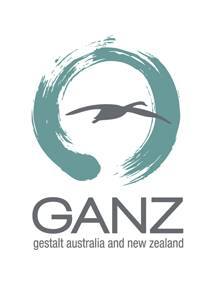 VOTING AT THE 2020 GANZ AGM						15/11/2020Eligibility to vote:If you are a GANZ member on 22/11/2020 you are eligible to vote. If you are not a member on 22/11/2020 then you would need to join or rejoin GANZ by going the website www.ganz.org.au  before the AGM, and then you will be eligible to vote. GANZ members who are attending the AGM online will be able to vote during the meeting. If you plan to join the meeting online, but are concerned that technology issues might disrupt your connection and prevent voting, you may send a proxy vote in advance instead of voting at the meeting as detailed below.GANZ Members who are not planning to attend the AGM are eligible to send in a proxy vote.ResolutionsThe AGM will have standard resolutions to accept the President, Treasurers, and Auditor’s reports, and to appoint Auditors for the coming financial year. In addition, one proposal for changes to the GANZ policy for change to the criteria for the President and Vice-President roles will be voted on. This proposal doesn’t involve a change to the constitution. Full details of this proposal are attached. Resolutions may arise from the floor at the AGM and may be considered at the discretion of the Council if time permits.NominationsAlthough no completed nominations were received prior to the deadline for nominations as specified in the Constitution, several people expressed interest in Council roles after the deadline. While these nominations can’t be formally accepted until the AGM, the following people have indicated their intention to accept nominations from the floor of the AGM. Their bios are attached. The GANZ Constitution allows more than one person to share a role. Additional nominations may come from the floor of the AGM. Election ProcessThe Election will be run by the Returning Officer, Alan Meara.For each role, a call for nominations will be held. A valid nomination requires that:a GANZ member propose the nominee for a specified Council rolethe nominee acceptsa different GANZ member seconds the nominationOnce nominations are finalized for the role, the possibly of co-chairs being elected will be checked, and then a vote held. The Secretary will record results. Proxy votingIf you cannot go to the meeting online you can still support GANZ to grow if you nominate another member to act as your proxy at the AGM. You may chose a member of the GANZ Council to be your proxy. Because this election is being held only online we will not have the ability to verify the validity of proxy votes during the AGM, as has sometimes has been the practice in past. The constitution specifies that the Secretary must be notified of proxy votes 24 hours before the election. If you intend to lodge a proxy vote but do not notify the Secretary before 9:30am AEST 21/11/2020 then your proxy vote may be ruled invalid. After filling and signing the attached proxy voting form you will need to:Get the signed form to your proxy, in person, by mail or by email. Your proxy will bring the form to the AGM and will be enabled to vote on your behalf. They do not require the original form; ANDProvide a copy to the GANZ Secretary Julia Werner julia.werner@gestaltpathways.com.au at least 24 hours before the AGM (i.e. by 9:30am AEST 21/11/2020) You will note that the proxy form has 6 items: 1.  Proposal to change criteria for President and Vice President roles2.  Election of President3.  Election of Vice-President4.  Election of PACFA Liaison5.  Election of Student Representative6. Resolutions arising at AGMFor each item you can direct your proxy to eitherVote according to the proxy’s discretion as they see fit in the light of any changes, amendments and nominations which may arise in the course of the meeting. Please discuss any wishes you may have with your nominated proxy.ORNot vote on a particular matterThank you in advance for casting your vote and helping shape GANZ.The GANZ CouncilIntended nominee RoleNotesAnnie GarretyPresidentIntends to retain Research Chair in addition to President roleJulia WernerVice PresidentIntends to retain Secretary role in addition to Vice President role. Open to co-chair arrangementNathan DickVice PresidentIntends to retain Treasurer in addition to Vice President role. Open to co-chair arrangementKat BarkerPACFA LiaisonOpen to co-chair arrangementAmanda GuilfoylePACFA LiaisonOpen to co-chair arrangementLarz LauerStudent Representative